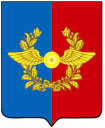 Российская ФедерацияИркутская областьУсольское районное муниципальное образованиеА Д М И Н И С Т Р А Ц И ЯГородского поселенияСреднинского муниципального образованияР А С П О Р Я Ж Е Н И ЕОт  25.01.2018г.                              п. Средний                                              № 06-рО проведении публичных слушаний по вопросу внесения изменений и дополнений в Правила по благоустройству городского поселения Среднинского муниципального образования, утвержденных решением Думы городского поселения Среднинского муниципального образования от 28.03.2012г. №283 «Об утверждении Правил по благоустройству территории городского поселения Среднинского муниципального образования»В целях конкретизации Правил  по благоустройству городского поселения Среднинского муниципального образования и облегчения квалификации административных правонарушений, при составлении протоколов, руководствуясь  ст. 45.1, ст. 28 Федерального закона №131-ФЗ от  06.10.2003г. «Об общих принципах организации местного самоуправления в Российской Федерации», ст. 6, ст.19 Устава Среднинского муниципального образования:Провести на территории Среднинского муниципального образования публичные слушания по вопросу внесения изменений и дополнений в Правила по благоустройству городского поселения Среднинского муниципального образования, утвержденных решением Думы городского поселения Среднинского муниципального образования от 28.03.2012г. (Приложение №1)Местом проведения публичных слушаний определить здание администрации городского поселения Среднинского муниципального образования,  зал заседаний; дата проведения:  19 февраля 2018г., время проведения: в 15 ч 00 мин.Специалисту, замещающему должность специалиста-делопроизводителя Литвиновой С.В. объявить о дате и месте проведения публичных слушаний через средства массовой информации не позднее 16 февраля 2018 года.Специалисту, замещающему должность специалиста-делопроизводителя Литвиновой С.В. опубликовать  результаты публичных слушаний в средствах массовой информации в течение 10 дней со дня проведения публичных слушаний.5. Специалисту, замещающему должность специалиста-делопроизводителя Литвиновой С.В. разместить данное распоряжение на официальном сайте Среднинского муниципального образования в сети «Интернет» и опубликовать  в газете «Новости».Глава городского поселенияСреднинского муниципального образования                                 В.Д. БарчуковИСПОЛНИТЕЛЬ:Ведущий специалист по благоустройству и землепользованию  __________     _______  О.А. Чулимова       тел. 8-902-57-60-245   в дело: СОГЛАСОВАНО:Главный специалистпо юридическим вопросами нотариальным действиям       ____________  __________  М.А.СемёноваС распоряжением ознакомлена: _____________    _________ С.В. ЛитвиноваРАССЫЛКА:1 экз. – в дело;1 экз. – в прокуратуру;1 экз. – регистр;1 экз. – в печать;Электронная версия соответствует бумажному носителю.Пункт 1 части 7.10.8.1 раздела 7.10 «Содержание, выгул животных, в том числе сельскохозяйственных, на территории муниципального образования» Правил по благоустройству территории городского поселения Среднинского муниципального образования, утвержденных  Решением  Думы городского поселения Среднинского муниципального образования от 28.03.2012г. №283 «Об утверждении Правил по благоустройству территории городского поселения Среднинского муниципального образования» после слов: «Это требование должно соблюдаться и при возвращении с прогулки» дополнить словами: «Запрещается выгуливать собак без намордника и поводка». В пункте 1) части 7.11.1. раздела 7.11 «Отдельные требования по благоустройству и содержанию территории городского поселения Среднинского муниципального образования» Правил по благоустройству территории городского поселения Среднинского муниципального образования, утвержденных Решением Думы городского поселения Среднинского муниципального образования от 28.03.2012г. №283 «Об утверждении Правил по благоустройству территории городского поселения Среднинского муниципального образования» вместо слов: «На территории городского поселения Среднинского муниципального образования запрещается: загромождение и (или) захламление придомовой территории, территории общего пользования, прилегающей к частным домовладениям, другой территории общего пользования, строительным или бытовым мусором (материалом), складирование дров, угля, металлолома, грунта» читать в новой редакции: «На территории городского поселения Среднинского муниципального образования запрещается: складировать, захламлять, хранить на территориях, прилегающих к территориям административных объектов, объектов социальной сферы, торговли, общественного питания, бытового обслуживания населения, придомовых (прилегающих) территориях частных домовладений, территориях общего пользования строительные материалы, пиломатериалы, отходы лесопиления, дрова, уголь, грунт, песок, песчано-гравийную смесь, щебень, мусор, железобетонные конструкции, разукомплектованную технику, механизмы, металлолом, запасные и составляющие части транспортного средства, минеральные и органические удобрения, сено, солому и иной сельскохозяйственный корм, и иное имущество». Приложение №1к распоряжению главы городского поселенияСреднинского муниципальногообразования от «25» января 2018г №06-р